Α Ν Α Κ Ο Ι Ν Ω Σ Η  Για την πρόσληψη προσωπικού με σύμβαση  εργασίας ιδιωτικού δικαίου ορισμένου χρόνου  τετράμηνης  απασχόλησης.Ο Δήμαρχος Αγίας Βαρβάρας-ΑττικήςΈχοντας υπόψη:Τις διατάξεις  του άρθρου 8 και  41 του Ν 4325/2015 «Εκδημοκρατισμός  της Διοίκησης – Καταπολέμηση της Γραφειοκρατίας Ηλεκτρονική Διακυβέρνηση – Αποκατάσταση Αδικιών » όπως  ισχύουν, με βάση τις οποίες  ο Δήμος έχει τη δυνατότητα να προσλάβει προσωπικό οποιασδήποτε ειδικότητας για την αντιμετώπιση κατεπειγουσών εποχικών ή πρόσκαιρων αναγκών, με σύμβαση εργασίας ορισμένου χρόνου, της οποίας η διάρκεια δεν υπερβαίνει  τους δύο μήνες μέσα σε συνολικό διάστημα 12 μηνών.Τις σχετικές διατάξεις με την πρόσληψη προσωπικού για κατεπείγουσες εποχικές ή πρόσκαιρες ανάγκες  του άρθρου 20 του Ν2190/1994 «Σύσταση Ανεξάρτητης Αρχής  για την επιλογή προσωπικού και ρύθμιση θεμάτων διοίκησης», των άρθρων 206 του Ν.3584 /2007 «Κώδικας Κατάστασης Δημοτικών και Κοινοτικών Υπαλλήλων» (ΦΕΚ 143/Α/2007) και του άρθρου 1  του Ν.3812/2009 «Αναμόρφωση του συστήματος προσλήψεων στο δημόσιο τομέα και άλλες διατάξεις» ( ΦΕΚ 234/Α/2009) όπως ισχύουν.Τις διατάξεις του άρθρου 3 του Ν. 4623/2019 «Ρυθμίσεις του ΥΠΕΣ «Διατάξεις για την ψηφιακή διακυβέρνηση, συνταξιοδοτικές ρυθμίσεις και άλλα επείγοντα θέματα» το οποίο αντικατέστησε  το άρθρο 72 του Ν3852/2010 και τροποποιήθηκε με το άρθρο 10 του Ν 4625/2019 και 177 του Ν4635/2019  βάσει των οποίων  η Οικονομική Επιτροπή  είναι το αρμόδιο όργανο  για να αποφασίσει τον προγραμματισμό των προσλήψεων προσωπικού του Δήμου κάθε κατηγορίας.Το άρθρο  24  της Πράξης Νομοθετικού Περιεχομένου  «Κατεπείγοντα μέτρα αντιμετώπισης  της ανάγκης περιορισμού της διασποράς του κορωνοϊού COVID-19» (ΦΕΚ 64/Α/2020) σύμφωνα με το οποίο οι συμβάσεις εργασίας ορισμένου χρόνου που  συνάπτουν οι ΟΤΑ Α΄ και Β΄ Βαθμού δυνάμει της προαναφερόμενης νομοθεσίας,  μπορούν  να έχουν διάρκεια   έως τέσσερις (4)  μήνες  και σε περίπτωση που δεν υπάρχει στον προϋπολογισμό πίστωση ή η υπάρχουσα δεν επαρκεί, με την ίδια απόφαση γίνεται δεσμευτική εισήγηση για την αναμόρφωση του προϋπολογισμού, η οποία εγκρίνεται υποχρεωτικά από το οικείο δημοτικό ή περιφερειακό συμβούλιο, στην πρώτη μετά από την ανάθεση συνεδρίασή του.Την ανάγκη  ενίσχυσης, με εξειδικευμένο προσωπικό, των υπηρεσιών του δήμου που δραστηριοποιούνται στον τομέα παροχής κοινωνικής φροντίδας και προστασίας της δημόσιας υγείας για να λειτουργήσουν αποτελεσματικά με βάση στις απαιτήσεις που έχουν δημιουργηθεί  λόγω της πανδημίας (COVID-19)  Την υπ’ αριθ.  38/31 .3.2020 απόφαση της Οικονομικής Επιτροπής (ΑΔΑ:ΨΒΘ8Ω6Θ-ΒΛ5)ΑΝΑΚΟΙΝΩΝΕΙΤην πρόσληψη ενός (1) ατόμου με σύμβαση εργασίας ιδιωτικού δικαίου ορισμένου χρόνου, προκειμένου να καλύψει έκτακτες και κατεπείγουσες ανάγκες περιορισμού της διασποράς του κορωνοϊού σύμφωνα με τα  παρακάτω: ΓΕΝΙΚΑ ΠΡΟΣΟΝΤΑ ΠΡΟΣΛΗΨΗΣ: Οι υποψήφιοι πρέπει να έχουν ηλικία από 18 έως 65 ετών. Να έχουν την υγεία και τη φυσική καταλληλότητα που τους επιτρέπει την εκτέλεση των   καθηκόντων της θέσεως που επιλέγουν.Να μην έχουν κώλυμα κατά το άρθρο 8 του Υπαλληλικού Κώδικα (καταδίκη, υποδικία)ΤΥΠΙΚΑ ΠΡΟΣΟΝΤΑ Πτυχίο ή δίπλωμα τμήματος Δημόσιας Υγιεινής ή Δημόσιας Υγείας και Κοινοτικής Υγείας – Δημόσιας Υγείας ΤΕΙ ή το ομώνυμο πτυχίο ή δίπλωμα Προγραμμάτων Σπουδών Επιλογής (Π.Σ.Ε.) ΤΕΙ  ή αντίστοιχο κατά ειδικότητα πτυχίο ή δίπλωμα ΤΕΙ ή  Προγραμμάτων Σπουδών Επιλογής (Π.Σ.Ε.) ΤΕΙ της ημεδαπής ή ισότιμος τίτλος σχολών  της ημεδαπής ή της αλλοδαπής, αντίστοιχης ειδικότητας ή το ομώνυμο ή αντίστοιχο κατά ειδικότητα πτυχίο ΚΑΤΕΕ ή ισότιμος τίτλος της ημεδαπής ή αλλοδαπής αντίστοιχης ειδικότητας. Άδεια άσκησης επαγγέλματος Επόπτη Δημόσιας Υγείας ή Επόπτη Δημόσιας Υγιεινής ή Βεβαίωση ότι πληροί όλες τις νόμιμες προϋποθέσεις για την άσκηση του επαγγέλματος Επόπτη Δημόσιος Υγείας  ή Επόπτη Δημόσιας Υγιεινής. ΑΠΑΙΤΟΥΜΕΝΑ ΔΙΚΑΙΟΛΟΓΗΤΙΚΑΑίτηση ενδιαφέροντος συνοδευόμενη με τα εξής:Φωτοαντίγραφο των δύο όψεων της αστυνομικής τους ταυτότητας.Υπεύθυνη Δήλωση του Ν.1599/1986 στην οποία ο υποψήφιος να δηλώνει ότι: πληρούν τα γενικά προσόντα διορισμού που προβλέπονται για τους μόνιμους υπαλλήλους του πρώτου μέρους του Ν.3584/2007 τους προηγούμενους 12 μήνες δεν έχουν εργαστεί σε φορείς του Δημοσίου τομέα όπως αυτοί ορίζονται στο άρθρο 1 του Ν.3812/2009 δεν έχουν κώλυμα πρόσληψης με τετράμηνη σύμβαση σύμφωνα με το άρθρο 21 παρ.2 του Ν.2190/19942). Τα δικαιολογητικά που αναφέρονται ειδικά τυπικά προσόντα Πιστοποιητικό Οικογενειακής Κατάστασης.Φωτοτυπία βιβλιαρίου τραπεζικού λογαριασμού.Βεβαίωση για αριθμό ΑΦΜ και ΑΜΚΑ.Βεβαίωση Αριθμού Μητρώου Ασφαλισμένου ΙΚΑ (ΑΜΑ).ΤΟΠΟΣ ΚΑΙ ΠΡΟΘΕΣΜΙΑ ΥΠΟΒΟΛΗΣ ΑΙΤΗΣΕΩΝΟι ενδιαφερόμενοι μπορούν να υποβάλλουν αίτηση στο Δήμο Αγίας Βαρβάρας (Αριστομένους 8, 2ος όροφος - Τμήμα Ανάπτυξης Ανθρωπίνου Δυναμικού & Μισθοδοσίας  κατά τις εργάσιμες ημέρες από 8.00 έως 15.00 - τηλ. Επικοινωνίας 2132019352/3)   Επίσης βάσει του άρθρου 46 της  Πράξης Νομοθετικού Περιεχομένου (ΦΕΚ.75/τ.Γ’/30-03-2020) οι ενδιαφερόμενοι μπορούν να υποβάλλουν  την αίτησή τους ηλεκτρονικά. Σε περίπτωση αδυναμίας αναζήτησης των απαιτούμενων δικαιολογητικών λόγω των τρέχουσων συνθηκών της πανδημίας, ο υποψήφιος δύναται να υποβάλλει υπεύθυνη δήλωση του ν. 1599/1986 (Α75) ,σύμφωνα με την οποία ,εφόσον προκύψει προσληπτέος, θα προσκομίσει αυτά σε χρόνο μεταγενέστερο και πάντως άμεσα μετά τη λήξη των έκτακτων μέτρων.  Την αίτηση τους και τα απαιτούμενα δικαιολογητικά πρέπει να την υποβάλλουν έως την  1η /4/2020. Η παρούσα αναρτάται στην στον πίνακα ανακοινώσεων του Δημοτικού Καταστήματος .                                                                           Ο ΔΗΜΑΡΧΟΣ                                                                         ΛΑΜΠΡΟΣ ΣΠ. ΜΙΧΟΣ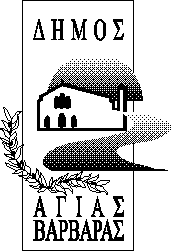 ΕΛΛΗΝΙΚΗ ΔΗΜΟΚΡΑΤΙΑΝΟΜΟΣ ΑΤΤΙΚΗΣΔΗΜΟΣ ΑΓΙΑΣ ΒΑΡΒΑΡΑΣΤαχ. Δ/νση : Αριστομένους 8 , 12351ΔΙΕΥΘΥΝΣΗ ΔΙΟΙΚΗΤΙΚΩΝ ΥΠΗΡΕΣΙΩΝ ΤΜΗΜΑ ΑΝΑΠΤΥΞΗΣ ΑΝΘΡ. ΔΥΝΑΜ. & ΜΙΣΘΟΔΟΣΙΑΣΠληροφορίες: Παπανικολάου ΜαρίαΤηλέφωνο: 2132019 353 -346 -352Email: prosopiko@agiavarvara.grΑγία Βαρβάρα  31/ 3/2020Αρ. πρωτ.          3977ΕΙΔΙΚΟΤΗΤΑΑΡΙΘΜΟΣ ΑΤΟΜΩΝΧΡΟΝΙΚΗ ΔΙΑΡΚΕΙΑΤΕ ΕΠΟΠΤΗΣ  ΔΗΜΟΣΙΑΣ ΥΓΕΙΑΣ  1Τέσσερις (4) μήνες